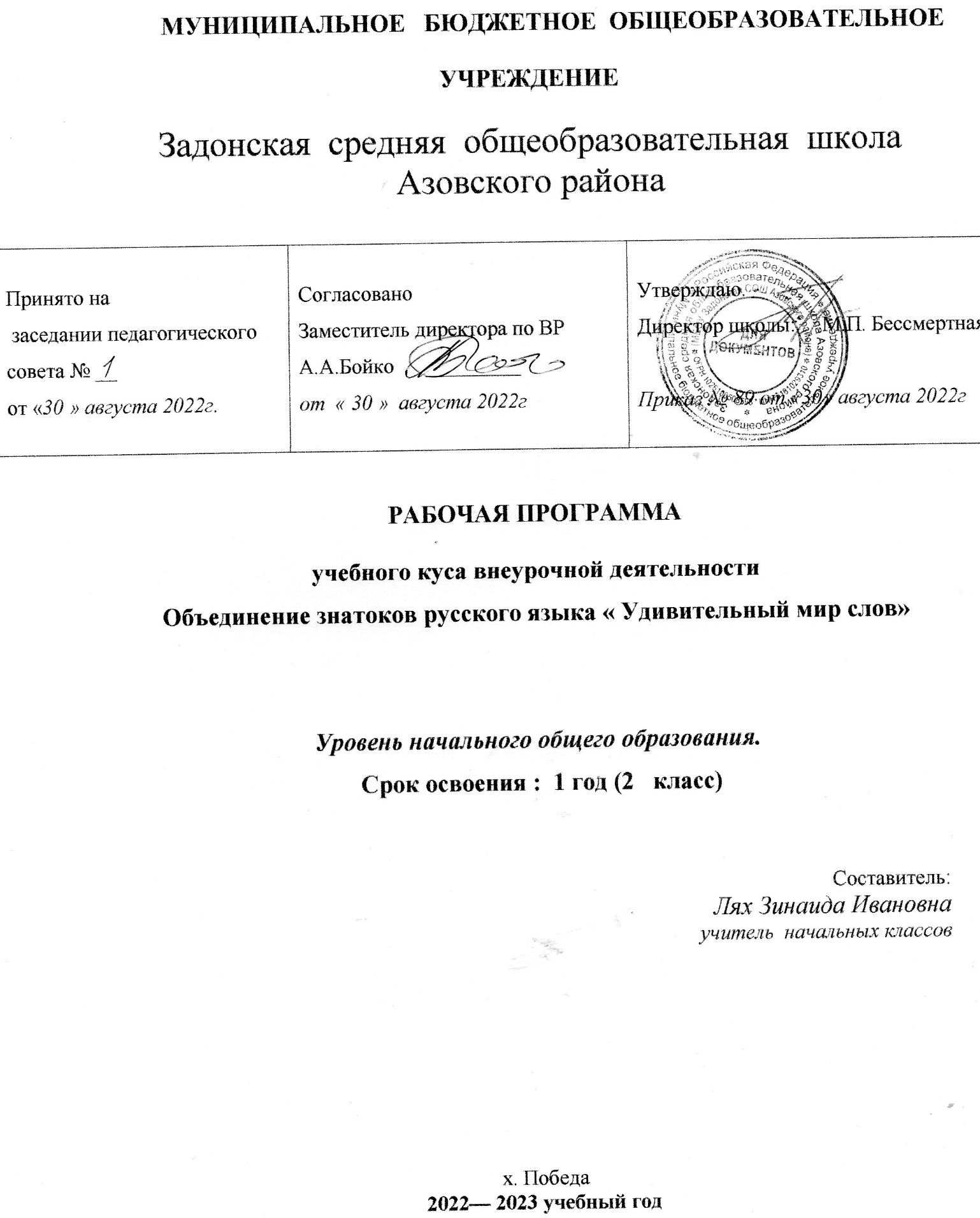     I.Пояснительная записка                                      1. Нормативные документы•	- Федеральный закон от 29 декабря 2012 г. № 273-ФЗ «Об образовании в Российской Федерации»; •	Федеральный закон от 31 июля 2020 г. № 304-ФЗ “О внесении изменений в Федеральный закон «Об образовании в Российской Федерации» по вопросам воспитания обучающихся” (вступает в силу с 1.09.2020)•	Федеральный государственный образовательный стандарт начального общего образования (утв. приказом Министерства образования и науки РФ от 6 октября 2009 г. N 373) С изменениями и дополнениями от: 26 ноября 2010 г., 22 сентября 2011 г., 18 декабря 2012 г., 29 декабря 2014 г., 18 мая, 31 декабря 2015 г., 11 декабря 2020 г.•	Федеральный государственный образовательный стандарт основного общего образования (утв. приказом Министерства образования и науки РФ от 17 декабря 2010 г. N 1897) С изменениями и дополнениями от: 29 декабря 2014 г., 31 декабря 2015 г., 11 декабря 2020 г.•	Федеральный государственный образовательный стандарт среднего общего образования (утв. приказом Министерства образования и науки РФ от 17 мая 2012 г. N 413) С изменениями и дополнениями от: 29 декабря 2014 г., 31 декабря 2015 г., 29 июня 2017 г., 24 сентября, 11 декабря 2020 г.•	О направлении Методических рекомендаций по уточнению понятия и содержания внеурочной деятельности в рамках реализации основных общеобразовательных программ, в том числе в части проектной деятельности. Письмо Минобрнауки России от 18.08.2017 N 09-167•	 О реализации курсов внеурочной деятельности, программ воспитания и социализации, дополнительных общеразвивающих программ с использованием дистанционных образовательных технологий" (вместе с "Рекомендациями по реализации внеурочной деятельности, программы воспитания и социализации и дополнительных общеобразовательных программ с применением дистанционных образовательных технологий. Письмо Минпросвещения России от 07.05.2020 N ВБ-976/04;•	Устав МБОУ Задонской СОШ Азовского района.•	Программа развития  МБОУ Задонской СОШ. •	 Воспитательная программа  МБОУ Задонской СОШ             Настоящая  рабочая программа по внеурочной деятельности общеинтеллектуального направления развития личности курса «Удивительный мир слов» для 2 класса МБОУ Задонской СОШ составлена на основе авторской программы по внеурочной деятельности Л.В. Петленко, В.Ю.Романова  «Удивительный мир слов»(Сборник  программ по внеурочной деятельности: 1-4 классы /под ред. Н.Ф.Виноградовой. – М.: Вентана Граф, 2013, в соответствии с требованиями Федерального государственного образовательного  стандарта.Актуальность              Изучение лингвистических интересов учащихся показывает, как велико желание младших школьников узнать новое о русском языке. Строгие рамки урока и насыщенность программы по русскому языку не всегда позволяют ответить на многие интересующие вопросы детей. В этом случае приходят на помощь дополнительные   занятия. Виды внеклассной работы по русскому языку необычайно многообразны. Предлагаемая программа занимает важное место в решении практических задач, которые состоят в том, чтобы научить детей правильно и грамотно писать, обогатив речь учащихся, дать начальные сведения по русскому языку, обеспечить разностороннее развитие школьников.          Программа данного курса позволяет показать учащимся, как увлекателен, разнообразен, неисчерпаем мир слова, мир русской грамоты. Это имеет большое значение для формирования подлинных познавательных интересов как основы учебной деятельности. В процессе изучения грамматики школьники могут увидеть “волшебство знакомых слов”; понять, что обычные слова достойны изучения и внимания. Воспитание интереса к “Удивительному миру слов” должно пробуждать у учащихся стремление расширять свои знания по русскому языку.                                 2.  Цели реализации программы       Внеурочная деятельность, связанная с изучением русского языка в начальной школе, направлена на достижение следующих целей:— осознание языка как явления национальной культуры и основного средства человеческого общения; формирование позитивного отношения к правильной речи как показателю общей культуры человека;—знакомство с нормами русского языка с целью выбора необходимых языковых средств для решения коммуникативных задач;— овладение учебными действиями с единицами языка, умение практического использования знаний.--расширить, углубить и закрепить у младших школьников знания по русскому языку, показать учащимся, что грамматика не свод скучных и трудных правил для запоминания, а увлекательное путешествие по русскому языку на разных ступенях обучения.                                 3. Задачи реализации программыЗадачи:- развитие интереса к русскому языку как к учебному предмету;- пробуждение потребности у учащихся к самостоятельной работе над познанием родного языка;- развитие мотивации к изучению русского языка;- развитие творчества и обогащение словарного запаса;- совершенствование общего языкового развития учащихся;- углубление и расширение знаний и представлений о литературном языке.- воспитать потребности в творческом самовыражении;- воспитать эстетическое отношение к окружающему миру;- познакомить учащихся с основами здорового образа жизни;- воспитать ответственность и дисциплинированность;- совершенствовать экологическое воспитание учащихся;- сформировать активную жизненную позицию.- воспитание культуры обращения с книгой;- формирование и развитие у учащихся разносторонних интересов, культуры мышления.-- развить у учащихся устойчивость внимания и наблюдательность;-- развить наглядно-образное и пространственное мышление;-- развить аналитические способности (умения слушать и анализировать);-- развить различные виды внимания и памяти;-- содействовать развитию необходимых личностных качеств (воли, аккуратности, ответственности, собранности и т.д.);-- развивать смекалку и сообразительность;-- приобщение школьников к самостоятельной исследовательской работе;-- развивать умение пользоваться разнообразными словарями;-- учить организации личной и коллективной деятельности в работе с книгой.В курсе особое внимание уделено работе над языковыми нормами и формированию у школьников правильной выразительной речи. Общая характеристика курса «Удивительный мир слов» — курс для младших школьников, в содержании которого рассматривается орфоэпическое, лексическое, грамматическое многообразие мира слов, основные методы и пути его познания, а также развивается языковая интуиция и художественно-образное мышление младших школьников. Изучение данного курса создаёт условия для формирования ценностного отношения учащихся к языку, для воспитания ответственности за соблюдение норм языка как важного компонента языковой культуры. Практическое использование и знакомство с нормами употребления в речи единиц языка способствует развитию личной ответственности за чистоту и правильность создаваемых высказываний. Система вопросов и заданий, использование различных методов познания языка дают возможность учащимся находить пути решения исследовательских и творческих задач. Поиск информации о происхождении слов, работа со словарями, уточнение и корректирование речевых ошибок позволяют решать проблемы самопроверки и самооценки.Активная исследовательская работа (индивидуальная, парная и групповая) формирует умение использовать различные способы поиска информации (в справочной литературе, с помощью родителей и учителя); аргументировано представлять собственный материал, уважительно выслушивать собеседника и делать выводы.Занятия курса направлены на то, чтобы повторять, уточнять, расширять начальные представления о языке и орфоэпических, лексических, грамматических нормах. Принципы курса.Организация занятий основывается на следующих принципах:занимательность;научность;сознательность и активность;наглядность;доступность;связь теории с практикой;индивидуальный подход к учащимся.Основные методы и технологиитехнология разноуровневого обучения;развивающее обучение;технология обучения в сотрудничестве;коммуникативная технология.Выбор технологий и методик обусловлен необходимостью дифференциации и индивидуализации обучения в целях развития универсальных учебных действий и личностных качеств школьникаII. Место курса в учебном планеРабочая программа разработана на 4 года и рассчитана на реализацию 135 часов за весь период. В соответствии с учебным  планом МБОУ Задонской  СОШ  на 2022-2023 учебный год курса   «Удивительный мир слов» во 2 классе   отводится 34 часа в год: 1 час  в  неделю  ( при 34  учебных  неделях) . Тематическое планирование 2 класса рассчитано на 34 ч.    Сроки реализации программы На реализацию данной программы отводится 2022-2023 учебный год.Возраст детей, участвующих в реализации данной программы Учащиеся начальных классов – 7,5-9 лет. Программа адаптирована для учащихся с ограниченными возможностями здоровья.Занятия учебных групп проводятся:1 занятие в неделю по 40 минут.  III. Виды деятельности: теоретические: - лекция с элементами беседы;- составление кроссвордов и ребусов;- путешествие;- грамматические сказки;- викторина;- выступление, рассказ;практические:- игра, турнир;- выполнение тестов;- работа над словом, работа с книгой, словарем;- составление диалогов, лингвистических сказок;- редактирование предложений, написание сочинений-миниатюр;- выборка материала из художественной литературы, его анализ;- подготовка сообщений;IV. Планируемые образовательные результаты обученияЛичностные УУД:Ученик научится:  –представлять  русский язык  как язык своей страны и  себя как носителя этого языка; –положительно  относится  к учению (к урокам русского языка);–проявлять элементы коммуникативного и социального мотивов изучения русского языка, элементы контроля за отдельными сторонами своей речи (в частности, за правописанием); Ученик получит возможность научиться: - осознавать  новую социальную  роль – ученика;- формировать элементы самооценки, преодолевать учебные затруднения;- формировать  любознательность, а для её удовлетворения – стремления научиться хорошо, читать, узнать мир книг и войти в него;- интересоваться  к фактам языка и, как следствие, – к самому языку и его дальнейшему изучению;- ориентироваться на соблюдение морально-этических норм, на проявление доброго отношения к людям, уважения к их труду, заботы о близких, на участие в совместных делах, на помощь сверстникам и т. п.Метапредметные результатыРегулятивные УУД: Ученик научится:– понимать и принимать учебную задачу, сохранять её (с помощью учителя);– планировать (в сотрудничестве с учителем) свои учебные действия для решения конкретных языковых и речевых задач;– действовать по намеченному плану, по инструкции, представленной в словесной или схематичной форме (под контролем учителя);– выполнять учебные действия в материализованной, речевой форме;- по значкам-заголовкам, по заданиям (в словесной и графической форме) понимать, принимать и удерживать учебную задачу;- осознавать границы собственных знаний; на основе созданных в букваре ситуаций «открытого незнания» понимать перспективы дальнейшей учебной работы;   Ученик получит возможность научиться:                                                                                                                                                                                 - выполнять различные учебные действия, пользоваться при этом разными способами помощи, оценивать правильность выполнения действий другими, вносить необходимые коррективы; контролировать и оценивать свои действия; – выполнять действия самоконтроля при письме (по ходу и после завершения).Познавательные УУД: Ученик научится:– слушать учителя, понимать и решать поставленные задачи;– под руководством учителя читать и понимать учебные задания, следовать инструкциям;– находить необходимую информацию в материалах учебника, в том числе словарях, применять её для решения практических задач;– находить в предложенных материалах языковые примеры по указанным параметрам, а также слова, требующие уточнения значения;– понимать информацию, представленную в изобразительной и освоенной схематичной форме, использовать её для решения практических задач;– понимать общий способ решения ряда языковых и речевых задач, ориентироваться на него при решении конкретных задач;   Ученик получит возможность научиться: - разграничивать факты реальной действительности и слова как их названия;- осознавать звуки, соотношение звуков и букв, слова, речь (устную и письменную), речевое поведение как объекты специального наблюдения, выполнять применительно к ним операции анализа, синтеза, сравнения, классификации, обобщения, подводить факты языка под освоенные понятия;- воспринимать чтение, а также слушание учителя и одноклассников как способ получения информации; осваивать техническую сторону чтения как условие понимания читаемого;- осознанно читать, критически оценивать полученную информацию, соотносить её с собственным опытом, с ранее полученными знаниями;-понимать информацию, представленную в разных формах, в том числе изобразительной, модельной; сравнивать информацию, представленную разными способами; переводить информацию, принятую в изобразительной и модельной формах в словесную;– участвовать в коллективных наблюдениях за фактами языка и речи, выполнять действия анализа, сравнения, аналогии, классификации, группировки, конструирования по указанным основаниям, делать умозаключения, выводы;– подводить факты языка под понятия по выявленным существенным признакам (в освоенном объёме) Коммуникативные УУД:Ученик научится:– участвовать в общей беседе, в диалоге, стараясь соблюдать правила общения; – задавать вопросы, отвечать на вопросы других;– высказывать своё мнение по обсуждаемым вопросам, пытаться объяснять его; слушать и стараться понимать выступления других;– строить небольшие монологические высказывания(в том числе учебно-делового характера) с ориентацией на партнёра, с учётом конкретных речевых задач; - осознавать речь (говорение, слушание, письмо, чтение) как способ устного и письменного общения людей, в том числе чтение – как способ общения с автором книги;- участвовать в диалоге, в общей беседе, выполняя при этом принятые нормы речевого поведения, культуры речи.Ученик получит возможность научиться: - понимать зависимость характера речи от ситуации общения, стараться строить свои диалогические и монологические высказывания с учётом речевых задач;- вступать в учебное сотрудничество с учителем и одноклассниками, осуществлять совместную деятельность, осваивая различные способы взаимной помощи партнёру по общению;– создавать небольшие письменные тексты освоенных жанров, ориентируясь на ситуацию и задачи общения.Предметные результаты В области освоения языка (фонетики, графики, грамматики):  Второклассник научится:– слышать интонацию конца предложения, определять количество произнесённых предложений; выделять из предложения слова, определять их количество;    – разграничивать звуки и буквы, правильно называть их; – различать звуки гласные и согласные, гласные ударные и безударные, согласные твёрдые и мягкие, звонкие и глухие; слышать наличие в слове звука [й’]; – выделять и характеризовать отдельные звуки слова, определять их последовательность, обозначать звуковой состав слова в виде модели; – выделять слоги, различать ударные и безударные;– различать буквы гласных, обозначающие твёрдость или мягкость согласных; различать позиции, когда буквы е, ё, ю, я обозначают два звука или один.В области письма (каллиграфии, графики, орфографии):  Второклассник научится:– соблюдать правила посадки, положения тетради, ручки в руке;– правильно, аккуратно, разборчиво и по возможности красиво писать буквы и оформлять их соединение; сравнивать с образцом и оценивать каллиграфическую сторону своей записи;– осознанно обозначать при письме твёрдость и мягкость согласных, а также звук [й’];– обнаруживать по освоенным признакам имеющиеся в слове, в предложении «опасные при письме места»;– применять при письме правила оформления границ предложений, раздельного написания слов, а также написания букв гласных в ударных слогах: жи–ши, ча–ща, чу–щу;– различать два вида чтения: «как говорим» (орфоэпическое) и «как написано» (орфографическое);– под руководством учителя писать под диктовку и списывать с печатного текста слова и короткие предложения(по освоенной технологии), проверять написанное.В области речи, речевой деятельности:Второклассник  получит возможность научиться:– читать правильно и плавно целыми словами, в трудных случаях по слогам, в темпе, близком к темпу устной речи; – понимать читаемое преимущественно по ходу чтения; – самостоятельно готовиться к чтению слов, трудных по слоговой структуре;– при повторном чтении использовать некоторые средства создания выразительности, в частности окраску голоса (интонацию), мимику;– под руководством учителя выбирать заголовок текста с учётом его темы или главной мысли (без терминов), восстанавливать нарушенную последовательность предложений; – участвовать в коллективном устном общении, вступать в диалог, соблюдая при этом основные правила речевого поведения: слушать говорящего, смотреть на него, обращаться к собеседнику по имени (имени и отчеству) и т. п.; – строить небольшие монологические высказывания на основе картинок букваря, собственных впечатлений.В области освоения языка (фонетики, графики, грамматики): Второклассник  получит возможность научиться:– выделять из потока устной речи отдельные предложения, различать интонацию, с которой каждое произносится, определять нужный знак препинания для её обозначения; – различать парные и непарные по глухости-звонкости согласные, для парных – определять их место в слове (на конце, перед гласным, перед другим парным).В области письма (каллиграфии, графики, орфографии):   Второклассник  получит возможность научиться:– при письме букв выбирать их соединение с учётом начертания следующей буквы;– в целом оценивать качество своего письма;– различать буквы твёрдых или мягких согласных и буквы, указывающие на их твёрдость или мягкость;– применять освоенные правила переноса слов;– самостоятельно действовать при списывании и письме под диктовку по освоенной технологии, проверять написанное. В области речи, речевой деятельности:Второклассник получит возможность научиться:– участвовать в диалоге, в общей беседе, соблюдать основные правила общения на уроке;– пользоваться формулами речевого этикета в типовых ситуациях (приветствия, прощания, просьбы, извинения, благодарности);– выявлять среди слов те, значения которых неизвестны, не совсем понятны; выяснять с помощью учителя, в том числе по толковому словарю, их значения;– под руководством учителя читать и понимать информацию, представленную в учебнике;– осознавать наличие в речи разных задач общения: по-деловому сообщать и словами рисовать, передавая свои мысли, чувства, впечатления;– создавать (устно) предложения и небольшие монологические высказывания на основе различных источников.В области освоения русского языка (грамматики, фонетики, графики): Второклассник  научится:– различать слово и предложение;– выделять предложения, слова из потока речи (при восприятии на слух и зрительно); – различать слова по их функции («работе»): называют, указывают, помогают другим словам; ставить вопросы к словам-названиям, разграничивать слова по вопросам кто? что? какой? какая? какие? и др.; – различать звуки и буквы;– выделять последовательность звуков слова, характеризовать каждый (гласный/согласный, гласный ударный/безударный, согласный твёрдый/мягкий, звонкий/глухой); строить модель слогового и звукового состава слова из 5–6 звуков;– правильно называть буквы алфавита, располагать буквы и слова в алфавитном порядке;– правильно обозначать твёрдость и мягкость согласных звуков и звук [й’] (без случаев с разделительными знаками), объяснять выбор способа обозначения.В области письма (орфографии и пунктуации, каллиграфии): Второклассник научится:– обнаруживать орфограммы («опасные места») по освоенным признакам: начало и конец мысли, граница слова, собственное имя, ударный слог жи–ши (ча–ща, чу–щу); буква на месте безударного гласного звука, а также парного по глухости-звонкости согласного на конце слова и перед другим парным по глухости-звонкости согласным; – правильно оформлять границы предложений: обозначать начало большой буквой, а конец точкой (вопросительным или восклицательным знаком в ясных случаях);– обозначать пробелами границы слов;– писать большую букву в собственных именах;– соблюдать основное правило переноса слов (по слогам, не оставляя и не перенося одну букву);– правильно писать ударные слоги жи–ши, ча–ща, чу–щу;– списывать и писать под диктовку учителя (по освоенной технологии);– под руководством учителя осуществлять проверку написанного;–правильно писать следующие слова с непроверяемыми орфограммами: ворона, воробей, весело, девочка, дежурный, деревня, заяц, карандаш, класс, классный, корова, лисица (лисичка), машина, медведь, молоко, пальто, пенал, петух, русские собака, сорока, ученик, тетрадь, ученица, учитель, хорошо, язык.– использовать приобретённые каллиграфические умения.В области языка, речи, речевой деятельности: Второклассник получит возможность научиться:– соблюдать основные правила речевого поведения в повседневной жизни;– замечать в речи слова, значения которых ученику неизвестны, спрашивать о них, находить в толковом словаре учебника;– в соответствии с литературными нормами произносить слова, помещённые в словарь учебника «Как правильно говорить?»;– использовать знание алфавита для поиска слов в словарях учебника;– фиксировать звуковой состав слов с помощью элементарной транскрипции («звуковых значков»); – читать записи, сделанные «значками звуков», и осознанно «переводить» их в буквенные; – различать деловые сообщения и словесные картинки; формулировать, о чём и что в них говорится;– создавать устные воспоминания на заданную тему о событиях своей жизни и выразительно их рассказывать; – конструировать (из предложенных слов и сочетаний) записки, поздравления, телеграммы.– использовать записки в общении со сверстниками, с близкими, писать им короткие поздравления.В области письма (графики, орфографии, каллиграфии): Второклассник получит возможность научиться:– обнаруживать и исправлять графические и орфографические ошибки (обозначение твёрдости и мягкости, звука [й’], пропуски, перестановки и замены букв; нарушения изученных орфографических правил) в специально предложенных и собственных записях;– соблюдать требования к каллиграфической стороне письма, различать удачные и неудачные начертания букв.V. Прогнозируемые результатыОбучающиеся к концу года научатся:Отличать звуки от буквы (звуки слышим, произносим, а буквы пишем и видим).
Признаки гласных и согласных звуков.
Буквы русского алфавита.Антонимы, многозначные слова. 
Родственные словаСистемные связи слов.Обучающиеся получат возможность научиться:Правильно произносить звуки, выделять звуки в слове, выполнять звуко - буквенный анализ слов. 
Распознавать твердые и мягкие, звонкие и глухие согласные звуки в словах.Подбирать родственные слова.
Делить слова на слоги. 
Объединять слова в группы.
Проверять и правильно писать слова с безударной гласной в корне слова, с парными звонкими и глухими согласными в корне слова и в конце.Работать со словарями.
Составлять текст по вопросам учителя. 
Отгадывать загадки, ребусы, головоломки, шарады.            Личностные результатыУ обучающегося будут сформированы:_ учебно-познавательный интерес к новому учебному материалу и способам решения новой частной задачи; - мотивация для углублённого изучения курса русского языка -_ умение адекватно оценивать результаты своей работы на основе критерия успешности учебной деятельности; _ понимание причин успеха в учебной деятельности; _ умение определять границы своего незнания, преодолевать трудности с помощью одноклассников, учителя;Обучающийся получит возможность для формирования: _ выраженной устойчивой учебно-познавательной мотивации учения; _ устойчивого учебно-познавательного интереса к новым общим способам решения задач; _ адекватного понимания причин успешности/неуспешности учебной деятельности; _ осознанного понимания чувств других людей и сопереживания им.Метапредметные результатыРегулятивные универсальные учебные действия:Обучающийся научится: - планировать последовательности шагов алгоритма для достижения цели; - понимать смысл инструкции учителя; - осуществлять взаимный контроль; - проговаривать вслух последовательность производимых действий, составляющих основу осваиваемой деятельности - оценивать совместно с учителем или одноклассниками результат своих действий, вносить соответствующие коррективыОбучающийся получит возможность научиться: - осуществлять итоговый и пошаговый контроль по результату;- искать ошибки в плане действий и вносить в него изменения.Познавательные универсальные учебные действия:Обучающийся научится: - устанавливать причинно-следственные связи;- выбирать основания и критерии для сравнения, классификации объектов;- искать, анализировать информацию; -планировать свое действие в соответствии с поставленной задачей и условиями ее реализации, в том числе во внутреннем плане;– под руководством учителя осуществлять поиск нужной информации в учебных пособиях;– понимать знаки, символы, модели, схемы, приведенные в учебных пособиях;– понимать заданный вопрос, в соответствии с ним строить ответ;– обобщать: выделять класс объектов по заданному признаку;- осуществлять анализ объектов с выделением существенных и несущественных признаков;Обучающийся получит возможность научиться: - добывать необходимые знания и с их помощью проделывать конкретную работу;- осуществлять поиск необходимой информации для выполнения учебных заданий с использованием учебной литературы;– в сотрудничестве с учителем и одноклассниками находить несколько вариантов решения задач.– под руководством учителя ориентироваться на возможное разнообразие способов решения учебной задачи;– под руководством учителя и в сотрудничестве с одноклассниками обобщать: выделять класс объектов как по заданному признаку, так и самостоятельно;- строить логические цепи рассуждений.Коммуникативные универсальные учебные действия:Обучающийся научится: – договариваться с партнерами, в т. ч. в ситуации столкновения интересов;– строить понятные для партнера высказывания;– контролировать действия партнеров в совместной деятельности; – воспринимать другое мнение и позицию; – формулировать собственное мнение и позицию; – задавать вопросы, адекватные данной ситуации, позволяющие оценить ее в процессе общения; – проявлять инициативу в коллективных работах.Обучающийся получит возможность научиться: – следить за действиями других участников совместной деятельности;– принимать другое мнение и позицию;– строить понятные для партнера высказывания.- учитывать разные мнения и стремиться к координации различных позиций в сотрудничестве                                                VI. Особенности содержания курса.     Объектом изучения курса являются язык и речь. В основное содержание программы включены пять разделов для каждого класса. Основной акцент сделан на развитии у младших школьников способности к анализу языковых фактов с учётом единства формы, содержания и функции рассматриваемого явления, что поможет ученику глубже проникнуть в область мысли, выраженной с помощью языка, научит выбирать адекватные языковые средства для успешного решения коммуникативных задач. В содержание курса включены сведения из фонетики, графики, орфоэпии, лексикологии и фразеологии, морфемики, словообразования, этимологии, грамматики.Содержание курса строится на основе деятельностного подхода. Каждый раздел программы предусматривает использование игровой и практической деятельности. Предполагается активное освоение курса в разнообразной индивидуальной и групповой работе (учебные, познавательные, исследовательские задания, ролевые и дидактические игры, работа над проектами, экскурсии). Включение учащихся в разнообразную деятельность является условием приобретения прочных знаний, преобразования их в убеждения и умения, формирования основ личной ответственности за сохранение богатства русского языка.Деятельностный подход к разработке содержания курса позволит решать в ходе его изучения ряд взаимосвязанных задач:—обеспечивать восприятие и усвоение знаний; создавать условия для высказывания младшими школьниками суждений художественного, эстетического, духовно-нравственного характера;— уделять внимание ситуациям, где ребёнок должен учиться различать универсальные (всеобщие) ценности;—использовать возможности для становления навыков следования научным, духовно-нравственным и эстетическим принципам и нормам общения и деятельности.Тем самым создаются условия для формирования научных знаний о языке, осознания значения и необходимости бережного его использования.Подобное содержание курса не только позволяет решать задачи, связанные с обучением и развитием младших школьников, но и несёт в себе большой воспитательный потенциал. Воспитывающая функция заключается в формировании у младших школьников потребности в познании и изучении русского языка, его исторических корней, многообразия, обоснованных норм и правил, выражении личного интереса и отношения к фактам языка и понимании значения языка как явления национальной культуры.                                   VII. Формы оценки достижения планируемых результатов- Участие в школьных конкурсах. (1год)- Творческие задания. Сочинение..(2 год)- Выставки творческих работ учащихся.(3 год)- Портфолио.( 4 год) Итоговые работы выполняются детьми  в конце учебного года.     Надо помнить, что задания носят не оценочный, а обучающий и развивающий характер. Подобное содержание курса не только позволяет решать задачи, связанные с обучением и развитием младших школьников, но и несёт в себе большой воспитательный потенциал. Воспитывающая функция заключается в формировании у младших школьников потребности в познании и изучении русского языка, его исторических корней, многообразия, обоснованных норм и правил, выражении личного интереса и отношения к фактам языка и понимании значения языка как явления национальной культуры.     В курсе предусмотрена многоуровневая система контроля знаний: самоконтроль, взаимоконтроль в процессе отработки, обучающий контроль – в системе обучающих самостоятельных и творческих работ, беседа, фронтальный опрос, индивидуальный опрос.      VIII.Материально-техническое обеспечение учебного процесса: -Персональный ноутбук, мультимедийный проектор, экран.1 В.П Канакина , В.П. Русский язык. КИМ 2 класс..2. С.В. Иванова, М.И. Кузнецова Русский язык в начальной школе. Контрольные работы, тесты, диктанты, тесты диагностические задания. 1-4 классы. Пособие для учителя : в 2-х ч. – М 3.Рабочий словарик Бондаренко А.А..: Вентана – Граф4. Канакина В.П. Русский язык Проверочные работы 2 класс Литература1. http://pedsovet.org/component/option,com_mtree/task,viewlink/link_id,2167/Itemid,6/2. Арсирий А. Т., Дмитриева Г. М. Материалы по занимательной грамматике русского языка. – М.: Учпедгиз3. Бетенькова Н.М. Грамматика в рифмовках: Стихотворные упражнения для развития у детей первоначальных навыков чтения и грамотного письма. – М.:Новая школа4. Бетенькова Н.М. Орфография в рифмовках: Стихотворные упражнения для развития у детей первоначальных навыков чтения и грамотного письма. – М.:Новая школа, 5. Бетенькова Н.М. Орфография, грамматика – в рифмовках занимательных: Книга для учителя. – М.: Просвещение6. Бетенькова Н.М., Фонин Д.С. Конкурс грамотеев. Дидактические игры и занимательные упражнения по русскому языку для учащихся начальной школы. –М.: Просвещение7. Волина В. В. Веселая грамматика. – М.: Знание8. Волина В. В. Занимательное азбуковедение. – М.: Просвещение, 9. Волина В. В. Русский язык в рассказах, сказках, стихах. – М.: АСТ10. Шибаев А.А. Весѐлая грамматика. – Смоленск: Русич                      IX.ТЕМАТИЧЕСКОЕ ПЛАНИРОВАНИЕ                                                                       1 год освоения курса ( 2 класс)                                                                       1 час*34 недели=34 часа№п/п1.62.53.54.75.10№п/пСодержание темы занятияКол-во часов Кол-во часов Кол-во часов Кол-во часов Кол-во часов Кол-во часов Кол-во часов Форма занятийЭОР\ЦОРДатаДата№п/пСодержание темы занятияКол-во часов Кол-во часов Кол-во часов Кол-во часов Кол-во часов Кол-во часов Кол-во часов Форма занятийЭОР\ЦОРпланфакт№п/пСодержание темы занятияпланпрогрпрогрпрогрпрогрпрогрпрогрФорма занятийЭОР\ЦОРпланфактМир полон звуков (6 ч)Мир полон звуков (6 ч)Мир полон звуков (6 ч)Мир полон звуков (6 ч)Мир полон звуков (6 ч)Мир полон звуков (6 ч)Мир полон звуков (6 ч)Мир полон звуков (6 ч)Мир полон звуков (6 ч)Мир полон звуков (6 ч)Мир полон звуков (6 ч)1Звуки вокруг нас1111111Разгадывание анаграмм, шарад, кроссвордов; игры: «Диктор» (произнесение скороговорок), «Наборщик», «Превращение слов», «Волшебный квадрат», «Слоговой аукцион»; проект «Как я говорил, когда был маленьким»; мини-исследование «Сколько может быть в слове согласных букв подряд?».-http://www.proshkolu.ru/-http://viki.rdf.ru/-Единая коллекция цифровых образовательных ресурсов: http://school-collektion.edu/ru 07.092Фабрика речи1111111Разгадывание анаграмм, шарад, кроссвордов; игры: «Диктор» (произнесение скороговорок), «Наборщик», «Превращение слов», «Волшебный квадрат», «Слоговой аукцион»; проект «Как я говорил, когда был маленьким»; мини-исследование «Сколько может быть в слове согласных букв подряд?».-http://www.proshkolu.ru/-http://viki.rdf.ru/-Единая коллекция цифровых образовательных ресурсов: http://school-collektion.edu/ru 14.093Бессмыслица+бессмыслица=смысл1111111Разгадывание анаграмм, шарад, кроссвордов; игры: «Диктор» (произнесение скороговорок), «Наборщик», «Превращение слов», «Волшебный квадрат», «Слоговой аукцион»; проект «Как я говорил, когда был маленьким»; мини-исследование «Сколько может быть в слове согласных букв подряд?».-http://www.proshkolu.ru/-http://viki.rdf.ru/-Единая коллекция цифровых образовательных ресурсов: http://school-collektion.edu/ru 21.094Полоса препятствий1111111Разгадывание анаграмм, шарад, кроссвордов; игры: «Диктор» (произнесение скороговорок), «Наборщик», «Превращение слов», «Волшебный квадрат», «Слоговой аукцион»; проект «Как я говорил, когда был маленьким»; мини-исследование «Сколько может быть в слове согласных букв подряд?».-http://www.proshkolu.ru/-http://viki.rdf.ru/-Единая коллекция цифровых образовательных ресурсов: http://school-collektion.edu/ru 28.095Рисуем звуками1111111Разгадывание анаграмм, шарад, кроссвордов; игры: «Диктор» (произнесение скороговорок), «Наборщик», «Превращение слов», «Волшебный квадрат», «Слоговой аукцион»; проект «Как я говорил, когда был маленьким»; мини-исследование «Сколько может быть в слове согласных букв подряд?».-http://www.proshkolu.ru/-http://viki.rdf.ru/-Единая коллекция цифровых образовательных ресурсов: http://school-collektion.edu/ru 05.106Трудности словесного ударения.1111111Разгадывание анаграмм, шарад, кроссвордов; игры: «Диктор» (произнесение скороговорок), «Наборщик», «Превращение слов», «Волшебный квадрат», «Слоговой аукцион»; проект «Как я говорил, когда был маленьким»; мини-исследование «Сколько может быть в слове согласных букв подряд?».-http://www.proshkolu.ru/-http://viki.rdf.ru/-Единая коллекция цифровых образовательных ресурсов: http://school-collektion.edu/ru 12.10Азбука, прошедшая сквозь века (5 ч)Азбука, прошедшая сквозь века (5 ч)Азбука, прошедшая сквозь века (5 ч)Азбука, прошедшая сквозь века (5 ч)Азбука, прошедшая сквозь века (5 ч)Азбука, прошедшая сквозь века (5 ч)Азбука, прошедшая сквозь века (5 ч)Азбука, прошедшая сквозь века (5 ч)Азбука, прошедшая сквозь века (5 ч)Азбука, прошедшая сквозь века (5 ч)Азбука, прошедшая сквозь века (5 ч)7Буквы старые и новыеЧтение слов и отрывков текстов, написанных кириллицей, а также чтение и запись чисел с помощью букв кириллицы; экскурсия в краеведческий музей (знакомство с древними памятниками письменности); конкурс «Самая красивая буква» (варианты оформления букв для красной строки); рисование: «Весёлая буква Ё».http://viki.rdf.ru/-Единая коллекция цифровых образовательных ресурсов: http://school-collektion.edu/ru19.108Так  считали  наши  предки. Страницы  древних  книгпо программе за 1 четверть 8 ч         факт-----2 четвертьЧтение слов и отрывков текстов, написанных кириллицей, а также чтение и запись чисел с помощью букв кириллицы; экскурсия в краеведческий музей (знакомство с древними памятниками письменности); конкурс «Самая красивая буква» (варианты оформления букв для красной строки); рисование: «Весёлая буква Ё».http://viki.rdf.ru/-Единая коллекция цифровых образовательных ресурсов: http://school-collektion.edu/ru26.109Живая и веселая буква алфавитаЧтение слов и отрывков текстов, написанных кириллицей, а также чтение и запись чисел с помощью букв кириллицы; экскурсия в краеведческий музей (знакомство с древними памятниками письменности); конкурс «Самая красивая буква» (варианты оформления букв для красной строки); рисование: «Весёлая буква Ё».http://viki.rdf.ru/-Единая коллекция цифровых образовательных ресурсов: http://school-collektion.edu/ru09.1110Загадки  русской графикиЧтение слов и отрывков текстов, написанных кириллицей, а также чтение и запись чисел с помощью букв кириллицы; экскурсия в краеведческий музей (знакомство с древними памятниками письменности); конкурс «Самая красивая буква» (варианты оформления букв для красной строки); рисование: «Весёлая буква Ё».http://viki.rdf.ru/-Единая коллекция цифровых образовательных ресурсов: http://school-collektion.edu/ru16.1111Буквы старые и новыеЧтение слов и отрывков текстов, написанных кириллицей, а также чтение и запись чисел с помощью букв кириллицы; экскурсия в краеведческий музей (знакомство с древними памятниками письменности); конкурс «Самая красивая буква» (варианты оформления букв для красной строки); рисование: «Весёлая буква Ё».http://viki.rdf.ru/-Единая коллекция цифровых образовательных ресурсов: http://school-collektion.edu/ru23.11Всему название дано (5 ч)Всему название дано (5 ч)Всему название дано (5 ч)Всему название дано (5 ч)Всему название дано (5 ч)Всему название дано (5 ч)Всему название дано (5 ч)Всему название дано (5 ч)Всему название дано (5 ч)Всему название дано (5 ч)Всему название дано (5 ч)12Рождение языка. Какие слова появились первыми.Игры: «Найди слово», «Отгадай по признакам»; мини-сочинение «Я — сын, ученик, спортсмен…»; проекты: «Моё имя», «Старинные имена в моей семье», «Моё любимое блюдо и его название» конкурс «Придумываем название для новых конфет».Коллекция «Мировая художественная культура»: http://www.art.september.ru30.1113Сколько слов в языке? Игры: «Найди слово», «Отгадай по признакам»; мини-сочинение «Я — сын, ученик, спортсмен…»; проекты: «Моё имя», «Старинные имена в моей семье», «Моё любимое блюдо и его название» конкурс «Придумываем название для новых конфет».Коллекция «Мировая художественная культура»: http://www.art.september.ru07.1214Имена, имена, имена…Увлекательные истории о самых простых вещах. Игры: «Найди слово», «Отгадай по признакам»; мини-сочинение «Я — сын, ученик, спортсмен…»; проекты: «Моё имя», «Старинные имена в моей семье», «Моё любимое блюдо и его название» конкурс «Придумываем название для новых конфет».Коллекция «Мировая художественная культура»: http://www.art.september.ru14.1215Словари – сокровищница языка. Рождение языка. Какие слова появились первыми.Игры: «Найди слово», «Отгадай по признакам»; мини-сочинение «Я — сын, ученик, спортсмен…»; проекты: «Моё имя», «Старинные имена в моей семье», «Моё любимое блюдо и его название» конкурс «Придумываем название для новых конфет».Коллекция «Мировая художественная культура»: http://www.art.september.ru21.1216Сколько слов в языке? Игры: «Найди слово», «Отгадай по признакам»; мини-сочинение «Я — сын, ученик, спортсмен…»; проекты: «Моё имя», «Старинные имена в моей семье», «Моё любимое блюдо и его название» конкурс «Придумываем название для новых конфет».Коллекция «Мировая художественная культура»: http://www.art.september.ru28.12по программе за 2 четверть 8 ч         факт-----3 четвертьКак делаются слова (7 ч)по программе за 2 четверть 8 ч         факт-----3 четвертьКак делаются слова (7 ч)по программе за 2 четверть 8 ч         факт-----3 четвертьКак делаются слова (7 ч)по программе за 2 четверть 8 ч         факт-----3 четвертьКак делаются слова (7 ч)по программе за 2 четверть 8 ч         факт-----3 четвертьКак делаются слова (7 ч)по программе за 2 четверть 8 ч         факт-----3 четвертьКак делаются слова (7 ч)по программе за 2 четверть 8 ч         факт-----3 четвертьКак делаются слова (7 ч)по программе за 2 четверть 8 ч         факт-----3 четвертьКак делаются слова (7 ч)по программе за 2 четверть 8 ч         факт-----3 четвертьКак делаются слова (7 ч)по программе за 2 четверть 8 ч         факт-----3 четвертьКак делаются слова (7 ч)по программе за 2 четверть 8 ч         факт-----3 четвертьКак делаются слова (7 ч)17«Дальние родственники» Игры: «Что раньше, что потом», «Словообразовательное лото», «Словообразовательное домино», «Найди пару», «Четвёртый лишний», «Весёлые превращения», «Найди родственное слово»; лингвистический эксперимент «Свойства корня»; конструирование слов по словообразовательным моделям; проект «Как конфеты получают свои названия».-Журнал «Начальная школа»: www.openworld/school -Газета «1 сентября»: www.1september.ru11.0118Слова «готовые» и «сделанные». Игры: «Что раньше, что потом», «Словообразовательное лото», «Словообразовательное домино», «Найди пару», «Четвёртый лишний», «Весёлые превращения», «Найди родственное слово»; лингвистический эксперимент «Свойства корня»; конструирование слов по словообразовательным моделям; проект «Как конфеты получают свои названия».-Журнал «Начальная школа»: www.openworld/school -Газета «1 сентября»: www.1september.ru18.0119Есть «родители» у слов? Игры: «Что раньше, что потом», «Словообразовательное лото», «Словообразовательное домино», «Найди пару», «Четвёртый лишний», «Весёлые превращения», «Найди родственное слово»; лингвистический эксперимент «Свойства корня»; конструирование слов по словообразовательным моделям; проект «Как конфеты получают свои названия».-Журнал «Начальная школа»: www.openworld/school -Газета «1 сентября»: www.1september.ru25.0120Внимание, корень! Игры: «Что раньше, что потом», «Словообразовательное лото», «Словообразовательное домино», «Найди пару», «Четвёртый лишний», «Весёлые превращения», «Найди родственное слово»; лингвистический эксперимент «Свойства корня»; конструирование слов по словообразовательным моделям; проект «Как конфеты получают свои названия».-Журнал «Начальная школа»: www.openworld/school -Газета «1 сентября»: www.1september.ru01.0221Такие разные суффиксы. Игры: «Что раньше, что потом», «Словообразовательное лото», «Словообразовательное домино», «Найди пару», «Четвёртый лишний», «Весёлые превращения», «Найди родственное слово»; лингвистический эксперимент «Свойства корня»; конструирование слов по словообразовательным моделям; проект «Как конфеты получают свои названия».-Журнал «Начальная школа»: www.openworld/school -Газета «1 сентября»: www.1september.ru08.0222Когда нужно «приставить», «отставить» и «переставить»? Игры: «Что раньше, что потом», «Словообразовательное лото», «Словообразовательное домино», «Найди пару», «Четвёртый лишний», «Весёлые превращения», «Найди родственное слово»; лингвистический эксперимент «Свойства корня»; конструирование слов по словообразовательным моделям; проект «Как конфеты получают свои названия».-Журнал «Начальная школа»: www.openworld/school -Газета «1 сентября»: www.1september.ru15.0223Что нам стоит слово построить? Игры: «Что раньше, что потом», «Словообразовательное лото», «Словообразовательное домино», «Найди пару», «Четвёртый лишний», «Весёлые превращения», «Найди родственное слово»; лингвистический эксперимент «Свойства корня»; конструирование слов по словообразовательным моделям; проект «Как конфеты получают свои названия».-Журнал «Начальная школа»: www.openworld/school -Газета «1 сентября»: www.1september.ru22.02Секреты правильной речи (10 ч)Секреты правильной речи (10 ч)Секреты правильной речи (10 ч)Секреты правильной речи (10 ч)Секреты правильной речи (10 ч)Секреты правильной речи (10 ч)Секреты правильной речи (10 ч)Секреты правильной речи (10 ч)Секреты правильной речи (10 ч)Секреты правильной речи (10 ч)Секреты правильной речи (10 ч)24Словарное богатство русского языка  Игры: «Табу», «Не повторяться», «Объясни слово, не называя его», «Закончи пословицы»;решение кроссвордов; составление мини-словариков: «Собираю синонимы», «Собираю антонимы», «Собираю фразеологизмы»; составление шуточных рассказов и стихов.- http://www.proshkolu.ru/- http://viki.rdf.ru/- http://pedsovet.su/-Единая коллекция цифровых образовательных ресурсов: http://school-collektion.edu/ru -Коллекция «Мировая художественная культура»: http://www.art.september.ru -Журнал «Начальная школа»: www.openworld/school -Газета «1 сентября»: www.1september.ru01.0325Вместе и врозь Игры: «Табу», «Не повторяться», «Объясни слово, не называя его», «Закончи пословицы»;решение кроссвордов; составление мини-словариков: «Собираю синонимы», «Собираю антонимы», «Собираю фразеологизмы»; составление шуточных рассказов и стихов.- http://www.proshkolu.ru/- http://viki.rdf.ru/- http://pedsovet.su/-Единая коллекция цифровых образовательных ресурсов: http://school-collektion.edu/ru -Коллекция «Мировая художественная культура»: http://www.art.september.ru -Журнал «Начальная школа»: www.openworld/school -Газета «1 сентября»: www.1september.ru15.03по программе за 3 четверть 9  ч         факт----4 четвертьпо программе за 3 четверть 9  ч         факт----4 четвертьпо программе за 3 четверть 9  ч         факт----4 четвертьпо программе за 3 четверть 9  ч         факт----4 четвертьпо программе за 3 четверть 9  ч         факт----4 четвертьпо программе за 3 четверть 9  ч         факт----4 четвертьпо программе за 3 четверть 9  ч         факт----4 четвертьпо программе за 3 четверть 9  ч         факт----4 четвертьпо программе за 3 четверть 9  ч         факт----4 четвертьИгры: «Табу», «Не повторяться», «Объясни слово, не называя его», «Закончи пословицы»;решение кроссвордов; составление мини-словариков: «Собираю синонимы», «Собираю антонимы», «Собираю фразеологизмы»; составление шуточных рассказов и стихов.- http://www.proshkolu.ru/- http://viki.rdf.ru/- http://pedsovet.su/-Единая коллекция цифровых образовательных ресурсов: http://school-collektion.edu/ru -Коллекция «Мировая художественная культура»: http://www.art.september.ru -Журнал «Начальная школа»: www.openworld/school -Газета «1 сентября»: www.1september.ru26Выбираем точное слово Игры: «Табу», «Не повторяться», «Объясни слово, не называя его», «Закончи пословицы»;решение кроссвордов; составление мини-словариков: «Собираю синонимы», «Собираю антонимы», «Собираю фразеологизмы»; составление шуточных рассказов и стихов.- http://www.proshkolu.ru/- http://viki.rdf.ru/- http://pedsovet.su/-Единая коллекция цифровых образовательных ресурсов: http://school-collektion.edu/ru -Коллекция «Мировая художественная культура»: http://www.art.september.ru -Журнал «Начальная школа»: www.openworld/school -Газета «1 сентября»: www.1september.ru19.0327Одно или много? Игры: «Табу», «Не повторяться», «Объясни слово, не называя его», «Закончи пословицы»;решение кроссвордов; составление мини-словариков: «Собираю синонимы», «Собираю антонимы», «Собираю фразеологизмы»; составление шуточных рассказов и стихов.- http://www.proshkolu.ru/- http://viki.rdf.ru/- http://pedsovet.su/-Единая коллекция цифровых образовательных ресурсов: http://school-collektion.edu/ru -Коллекция «Мировая художественная культура»: http://www.art.september.ru -Журнал «Начальная школа»: www.openworld/school -Газета «1 сентября»: www.1september.ru05.0428Когда у слов много общего?Игры: «Табу», «Не повторяться», «Объясни слово, не называя его», «Закончи пословицы»;решение кроссвордов; составление мини-словариков: «Собираю синонимы», «Собираю антонимы», «Собираю фразеологизмы»; составление шуточных рассказов и стихов.- http://www.proshkolu.ru/- http://viki.rdf.ru/- http://pedsovet.su/-Единая коллекция цифровых образовательных ресурсов: http://school-collektion.edu/ru -Коллекция «Мировая художественная культура»: http://www.art.september.ru -Журнал «Начальная школа»: www.openworld/school -Газета «1 сентября»: www.1september.ru12.0429Когда значения спорят?Игры: «Табу», «Не повторяться», «Объясни слово, не называя его», «Закончи пословицы»;решение кроссвордов; составление мини-словариков: «Собираю синонимы», «Собираю антонимы», «Собираю фразеологизмы»; составление шуточных рассказов и стихов.- http://www.proshkolu.ru/- http://viki.rdf.ru/- http://pedsovet.su/-Единая коллекция цифровых образовательных ресурсов: http://school-collektion.edu/ru -Коллекция «Мировая художественная культура»: http://www.art.september.ru -Журнал «Начальная школа»: www.openworld/school -Газета «1 сентября»: www.1september.ru19.0430Слова одинаковые, но разныеИгры: «Табу», «Не повторяться», «Объясни слово, не называя его», «Закончи пословицы»;решение кроссвордов; составление мини-словариков: «Собираю синонимы», «Собираю антонимы», «Собираю фразеологизмы»; составление шуточных рассказов и стихов.- http://www.proshkolu.ru/- http://viki.rdf.ru/- http://pedsovet.su/-Единая коллекция цифровых образовательных ресурсов: http://school-collektion.edu/ru -Коллекция «Мировая художественная культура»: http://www.art.september.ru -Журнал «Начальная школа»: www.openworld/school -Газета «1 сентября»: www.1september.ru26.0431«Местные жители и иностранцы» Игры: «Табу», «Не повторяться», «Объясни слово, не называя его», «Закончи пословицы»;решение кроссвордов; составление мини-словариков: «Собираю синонимы», «Собираю антонимы», «Собираю фразеологизмы»; составление шуточных рассказов и стихов.- http://www.proshkolu.ru/- http://viki.rdf.ru/- http://pedsovet.su/-Единая коллекция цифровых образовательных ресурсов: http://school-collektion.edu/ru -Коллекция «Мировая художественная культура»: http://www.art.september.ru -Журнал «Начальная школа»: www.openworld/school -Газета «1 сентября»: www.1september.ru03.0532Как рождаются фразеологизмы? Игры: «Табу», «Не повторяться», «Объясни слово, не называя его», «Закончи пословицы»;решение кроссвордов; составление мини-словариков: «Собираю синонимы», «Собираю антонимы», «Собираю фразеологизмы»; составление шуточных рассказов и стихов.- http://www.proshkolu.ru/- http://viki.rdf.ru/- http://pedsovet.su/-Единая коллекция цифровых образовательных ресурсов: http://school-collektion.edu/ru -Коллекция «Мировая художественная культура»: http://www.art.september.ru -Журнал «Начальная школа»: www.openworld/school -Газета «1 сентября»: www.1september.ru10.0533Выбор  фразеологизма  в  речи Игры: «Табу», «Не повторяться», «Объясни слово, не называя его», «Закончи пословицы»;решение кроссвордов; составление мини-словариков: «Собираю синонимы», «Собираю антонимы», «Собираю фразеологизмы»; составление шуточных рассказов и стихов.- http://www.proshkolu.ru/- http://viki.rdf.ru/- http://pedsovet.su/-Единая коллекция цифровых образовательных ресурсов: http://school-collektion.edu/ru -Коллекция «Мировая художественная культура»: http://www.art.september.ru -Журнал «Начальная школа»: www.openworld/school -Газета «1 сентября»: www.1september.ru17.0534Обобщение. Чему научились за годСамостоятельная работаОценивает правильность выполнения действий, осуществляет итоговый контроль по результатам выполнения задания; осуществляет учебное сотрудничество и взаимодействие, умеет договариваться.- http://www.proshkolu.ru/- http://viki.rdf.ru/- http://pedsovet.su/-Единая коллекция цифровых образовательных ресурсов: http://school-collektion.edu/ru -Коллекция «Мировая художественная культура»: http://www.art.september.ru -Журнал «Начальная школа»: www.openworld/school -Газета «1 сентября»: www.1september.ru24.05по программе за 4 четверть 9 ч     факт-----За год по программе-  